AMBER  AMBER.331305@2freemail.com Education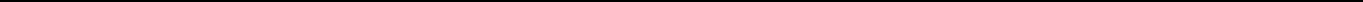 Diploma in Hotel Management and Catering Technology	Sep 2003 to Sep2006NSHM School of Hotel Management (Division of NSHM Academy), Durgapur, IndiaSecondary School Education	July 2000 to July 2003Govt Ranbir College Sangrur, Punjab, IndiaPrimary School Education	July 1992 to July 2000Army School Daulat Singh Marg Jhansi Cantt UP, IndiaEmployment HistoryRestaurant Manager	February 2010 until PresentMoscow, RussiaResponsibilities:Managing and coordinating the restaurant’s operation during scheduled shifts; Oversee staff taking reservations, ensuring there is no conflict of bookings; Greeting guests as well as regularly checking upon the guests needs . Planning menus with the Head Chef as well as consulting with the Chefs regarding functions; Ensure proper surveillance of food and beverage supply units throughout the main dining room as well as the adjacent smaller function rooms;Monitor all restaurant facilities and enforce optimal cleanliness and safety procedures; Maintain and record weekly inventory for all food and beverages; Oversee the purchase of goods per restaurant requirements; Analysis of management tools to update expenses and fix bi-weekly wages for Food & Beverage Department; Perform Human Resource Management including; maintenance of personnel records of working staff; Managing, train and supervise all staff members to ensure restaurant’s policies are satisfied. Deputy Restaurant Manager	August 2009- January 2010Ajanta Restaurant - Moscow, RussiaResponsibilities:Organising promotional activities, such as special events and discount schemes; Analysis of restaurant sales and profitability; Preparing reports at the end of the shift/week, including staff control, food control and sales; Creating and executing plans for sales, profit and staff development; Working with senior management in the Setting budgets and KPI; Planning and coordinating menus; Coordinating the entire operation of the restaurant during scheduled shifts; Managing and organising staff such as providing feedback; Customer complaint resolution; Meeting and greeting customers, organising table reservations; Advising guests on food and wine selection; Recruiting, training and motivating staff; Maintaining high standards of quality control, hygiene, and health and safety; Checking, maintaining and ordering stock levels. Assistant Restaurant Manager	September 2008 until July 2009Baanthai Restaurant, Moscow, RussiaWebsite: http://www.baanthai.ruResponsibilities:Managing all areas of the operations during scheduled shifts, supporting the staff, interactions with guests, ensuring that the guest needs are the main focus while enforcing standards for personal performance; Assist staffing needs such as questions, conflict, ideas; Recruitment of staff; Supervising purchasing, storage, preparation, cooking, handling, and serving of all food and beverage products to ensure restaurant specification standards are met at all times; Providing support system for all areas of Food and Beverage outlets; Organising and direct training programs within the Food and Beverage outlets; Assisting in planning menus with Head Chef and Sous Chef; Maintaining high standards of quality control, hygiene, and health and safety. Assistant Manager	August 2007 until August 20085 Spice Restaurant, Moscow, RussiaWebsite: http://www.5spice.ruResponsibilities:Assistant Manager at fine dining Chinese restaurant; Assist in review of menus; Ensure customer identification in order to ensure that they meet the minimum age requirement for alcoholic beverages; Check with customers to ensure that they are enjoying their meals and take appropriate action to correct any complaints or requests; Inform guest with daily special, present the menu to guests, and answer all their questions; Knowledge about posting and printing the bill checks / Micros POS system; Describe and recommends wines to customers; Ensure the highest level of customer service and customer satisfaction. Food and Beverage Manager	April 2006 until August 2007Taj Holliday Village, Goa, IndiaWebsite: https://vivanta.tajhotels.com/en-in/holiday-village-goaResponsibilities:Ensure the highest standard of service performance are implemented and maintained by staff members; Provide a high level of service to guests in all aspects of catering and ensure that guest satisfaction are met; Ensure attendance and adherence to schedules as directed by the Hotel Manager; Inspect, conduct all miscellaneous work required and ensures that all areas of responsibilities are kept up to the highest standard and regulations according to the desired task; Ensure that all areas of the restaurant are presentable; Perform related duties as requested and special projects as assigned by management. LanguagesEnglish- fluent;Hindi- Mother tongue;Russian- fluent.